6.	Používání 3D tiskuZatímco ještě před několika lety byly 3D tiskárny doménou nadšenců a vizionářů, dnes už si tato technologie definitivně našla cestu do průmyslové výroby. Nejde přitom jen o konstrukční oddělení, ale také o výrobu samotnou. 3D tisk slouží jak k vytváření zkušebních modelů a prototypů, tak k výrobě plně funkčních dílů a různých náhradních komponent pro výrobní technologie. Také v českém průmyslu velmi roste poptávka po 3D tisku. Tiskne se z termoplastů, ale i z kovů. Tiskárny umějí vytisknout i tvary, s nimiž by si tradiční technologie neporadily, a prosazují se i v nejnáročnějších odvětvích – automobilovém, leteckém či kosmickém průmyslu nebo v lékařství.Pozn.: otázky v této kapitole se vztahují k roku předcházejícímu šetření, tj. zde konkrétně k roku 2017 Hlavní zjištění3D tisk využívala v průběhu roku 2017 4 % firem v ČR. Dominantní využití této technologie je především u velkých subjektů s více než 250 zaměstnanci (17,5 %) a z hlediska odvětví se trojdimenzionální výrobky tisknou a využívají nejčastěji v oboru výzkum a vývoj (37 %) a ve zpracovatelském průmyslu – zde nejčastěji v odvětví Výroba počítačů, elektronických a optických přístrojů a zařízení (27 %) a v automobilovém průmyslu (20 %). 3D tisk využívala zhruba desetina firem z odvětví Výroba elektrických zařízení a strojů a v chemickém, farmaceutickém, gumárenském a plastovém průmyslu. Firmy, které deklarovaly, že v roce 2017 využily 3D tisk, tak častěji učinily na vlastní či pronajaté 3D tiskárně. Nákup 3D tisku jako služby (na zakázku), nebyl u českých firem příliš rozšířen. Využily jej necelá 2% firem, 5 % velkých.   České firmy jsou v mezinárodním srovnání využívání 3D tisku na průměru EU28. Pokud bychom žebříček sestavovali pouze z velkých firem s více než 250 zaměstnanci, umístily by se české podniky nad evropským průměrem. 3D tisk využívaly v roce 2017 nejčastěji firmy ve Finsku, v Dánsku, na Maltě, ve Velké Británii či v Belgii, žebříčku velkých firem využívajících 3D tisk vévodí Slovinsko či Německo.Většina firem využívajících 3D tisk jej používala k výrobě prototypů nebo modelů. Aditivní výroba ale nachází využití také při výrobě polotovarů, součástek, nářadí a dalších výrobků. U všech typů výrobků pocházejících z 3D tiskárny dominuje u českých podniků fakt, že tento výrobek slouží pro vlastní potřeby firmy. 3D tisk za účelem dalšího prodeje těchto výrobků není v českých podnicích zatím příliš rozšířen.  Graf 6.1: Firmy v zemích EU využívající 3D tisk v roce 2017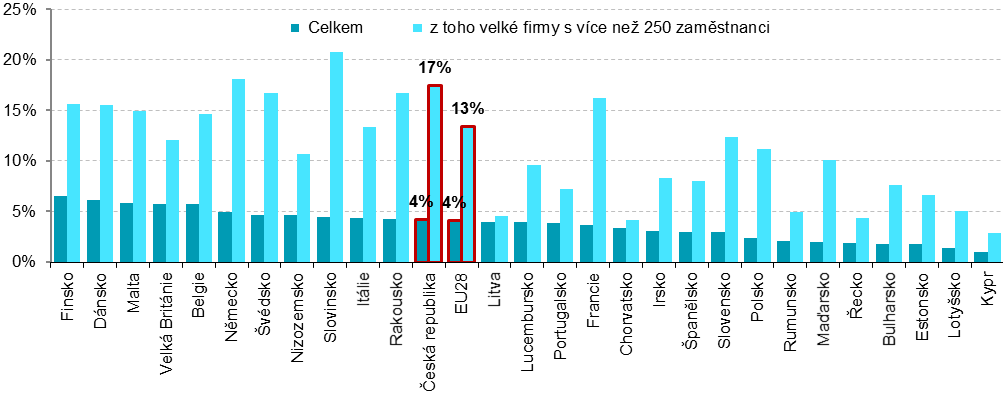 podíl na celkovém počtu firem s 10 a více zaměstnanci v dané zemi                             zdroj dat: Eurostat, prosinec 2018Tab. 6.1: Firmy v ČR využívající 3D tisk v roce 2017Pozn. tečky v tabulce značí nespolehlivé údaje (velmi malý počet firem v daných velikostních a odvětvových skupinách)podíl na celkovém počtu firem s 10 a více zaměstnanci v dané velikostní a odvětvové skupině (v %)Graf 6.2: Využívání 3D tisku v roce 2017 – top 5 odvětví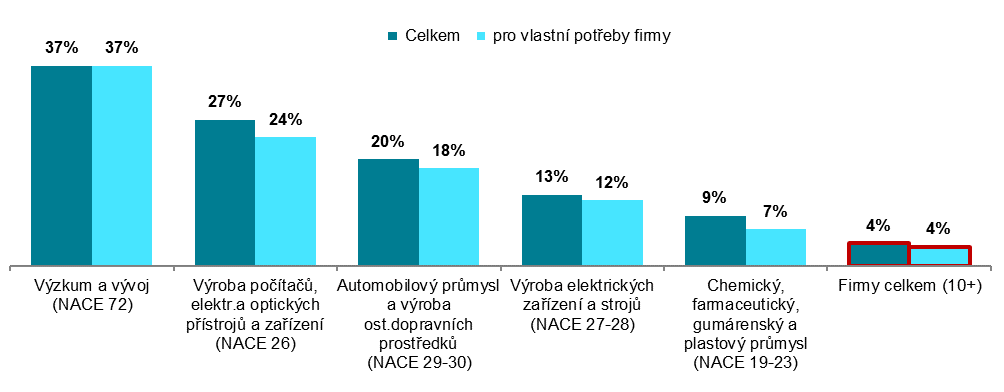 podíl na celkovém počtu firem s 10 a více zaměstnanci v dané odvětvové skupiněZdroj: Český statistický úřad, 2018Firmy využívající 3D tisk celkemz tohoz tohoúčel využití 3D tiskuúčel využití 3D tiskuFirmy využívající 3D tisk celkemna vlastní či pronajaté 3D tiskárně3D tisk nakoupily  jako službuk výrobě prototypů nebo modelůk výrobě polotovarů, součástek, nářadí a dalších výrobků (kromě prototypů či modelů)Firmy celkem (10+)4,2 3,1 1,8 3,6 2,3 Velikost firmy  10–49 zaměstnanců3,2 2,2 1,5 2,7 1,6   50–249 zaměstnanců6,0 4,7 2,3 5,0 3,5   250 a více zaměstnanců17,5 15,1 5,4 15,7 11,1 Odvětví (ekonomická činnost)  Zpracovatelský průmysl7,6 6,3 3,0 6,8 4,6   Výroba a rozvod energie, plynu, tepla.....  Stavebnictví1,0 0,9 .0,9 .  Obchod a opravy motorových vozidel2,6 0,8 1,8 2,6 0,8   Velkoobchod5,3 3,7 2,5 4,5 3,5   Maloobchod3,8 3,8 .1,6 2,3   Doprava a skladování1,4 . 1,4 1,0 0,7   Ubytování.....  Stravování a pohostinství0,6 .0,6 0,6 .  Činnosti cestovních agentur a kanceláří.....  Audiovizuální činnosti; vydavatelství3,0 ..3,0 .  Telekomunikační činnosti7,8 6,6 .7,2 4,4   Činnosti v oblasti IT7,3 6,0 1,8 6,3 3,8   Činnosti v oblasti nemovitostí0,8 .0,8 . .  Profesní, vědecké a technické činnosti4,1 1,7 2,7 3,9 1,4   Ostatní administrativní a podpůrné činnosti2,1 1,1 1,2 1,1 0,7 